ΘΕΜΑ:« Γνωστοποίηση ΦΕΚ »Σας ενημερώνουμε ότι στο ΦΕΚ αριθμ. 915 τ. Β΄/20-5-2015 δημοσιεύθηκε η αριθμ. Φ.361.22/26/79840/Ε3/19-5-2015 υπουργική απόφαση « Καθορισμός της διαδικασίας υποβολής αιτήσεων και επιλογής διευθυντών σχολικών μονάδων και εργαστηριακών κέντρων ».        						                 Η ΓΕΝΙΚΗ ΔΙΕΥΘΥΝΤΡΙΑ                                                                                                 ΕΥΔΟΚΙΑ ΚΑΡΔΑΜΙΤΣΗΕσωτ. διανομήΑυτοτελές Τμήμα Στελεχών Εκπαίδευσης Α/θμιας και Β/θμιας Εκπαίδευσης.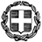 